SERVIÇO PÚBLICO FEDERAL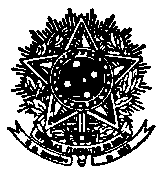 MINISTÉRIO DA EDUCAÇÃOUNIVERSIDADE FEDERAL DE SANTA CATARINACENTRO TECNOLÓGICOSECRETARIA ADMINISTRATIVACAMPUS UNIVERSITÁRIO REITOR JOÃO DAVID FERREIRA LIMA - TRINDADE CEP: 88040-900 - FLORIANÓPOLIS - SCTELEFONES: (48) 3721-9339 – (48) 3721-9340 – (48) 3721-9343E-mail: secretaria.ctc@contato.ufsc.brSolicitação de Colocação de Faixas e Cartazes nos Guarda Corpos das Passarelas Externas do Centro Tecnológico CTC/ UFSC  DADOS DO ESTUDANTE SOLICITANTEUSO INTERNO – Direção do Centro TecnológicoNome:Nome:Nome:Matrícula:CPF:Curso:Centro:Centro:Telefone:Email:Email:Email:Venho por meio desta solicitar a autorização do Coordenador de Espaço Físico do Centro Tecnológico/UFSC, para afixar _______________________________________ ________________________________________________________________________________ (descrever o tipo de material) no espaço referido.
Estou ciente e de acordo com todas as normas estipuladas pelo Centro Tecnológico de manutenções, segurança e limpeza.Data:      /     /            Assinatura solicitante:          Venho por meio desta solicitar a autorização do Coordenador de Espaço Físico do Centro Tecnológico/UFSC, para afixar _______________________________________ ________________________________________________________________________________ (descrever o tipo de material) no espaço referido.
Estou ciente e de acordo com todas as normas estipuladas pelo Centro Tecnológico de manutenções, segurança e limpeza.Data:      /     /            Assinatura solicitante:          Venho por meio desta solicitar a autorização do Coordenador de Espaço Físico do Centro Tecnológico/UFSC, para afixar _______________________________________ ________________________________________________________________________________ (descrever o tipo de material) no espaço referido.
Estou ciente e de acordo com todas as normas estipuladas pelo Centro Tecnológico de manutenções, segurança e limpeza.Data:      /     /            Assinatura solicitante:          Venho por meio desta solicitar a autorização do Coordenador de Espaço Físico do Centro Tecnológico/UFSC, para afixar _______________________________________ ________________________________________________________________________________ (descrever o tipo de material) no espaço referido.
Estou ciente e de acordo com todas as normas estipuladas pelo Centro Tecnológico de manutenções, segurança e limpeza.Data:      /     /            Assinatura solicitante:          Manifestação da Direção do Centro TecnológicoFavorávelSim (  )Não (  )Justificativa:Justificativa:Justificativa:Justificativa:Data:      /    /                  Assinatura:Data:      /    /                  Assinatura:Data:      /    /                  Assinatura:Data:      /    /                  Assinatura: